Отделение Пенсионного фонда Российской Федерации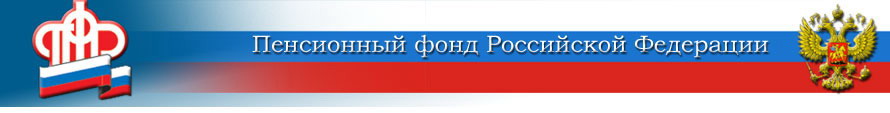 по Курской области____________________________________________________________________305000 г. Курск,                                                                           телефон: (4712) 51–20–05 доб. 1201       ул. К.Зеленко, 5.                                                                          e-mail: infosmi@056.pfr.gov.ru	В Курской области в текущем году Отделением ПФР назначено                        более 14 тысяч пенсийОтделением Пенсионного фонда РФ по Курской области в текущем году назначено 14 970 пенсий, из них 11 362 страховых пенсии, 72 накопительные пенсии, 2 121 пенсии по государственному пенсионному обеспечению. Всего в Курской области проживает 378 407  получателей пенсий, что составляет около 35% от общей численности населения региона.Отметим, россияне, которые выходят на пенсию в этом году, получают первую выплату назначенной пенсии в два раза быстрее. Соответствующие правила действуют с января. Согласно им, первая пенсия перечисляется пенсионеру в течение 7 рабочих дней вместо прежних 15, действовавших до 2022 года. Указанный срок считается со дня принятия решения о назначении пенсии.Нововведение касается не только случаев, когда пенсия оформляется впервые, но и, например, восстановления выплаты пенсии. Это значит, что при переезде в другой населенный пункт, пенсионер теперь оперативнее начинает получать выплаты по новому месту жительства.Ускорение срока выплаты первой пенсии реализована Пенсионным фондом Российской Федерации как одна из мер по повышению качества обслуживания граждан.Сменить банковские реквизиты для получения пенсии можно:
- на портале Госуслуг: https://www.gosuslugi.ru/115839/6
- в Личном кабинете на сайте ПФР, заявление "О доставке пенсии": https://es.pfrf.ru/.Получайте еще больше полезной информации об онлайн-сервисах ПФР в официальном телеграм-канале (t.me/pensionfond).